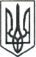 ЛЮБОТИНСЬКА МІСЬКА РАДАХАРКІВСЬКА ОБЛАСТЬВИКОНАВЧИЙ КОМІТЕТПРОЄКТРІШЕННЯПро затвердження проєкту (Том 1. Зведений кошторисний розрахунок) «Капітальний ремонт дорожнього покриття біля Люботинського міського будинку культури, в м. Люботин Харківської області. Коригування»Розглянувши службову записку першого заступника міського голови з питань діяльності виконавчих органів ради Сергія КИСЛОГО, враховуючи позитивну експертизу проєкту, керуючись ст. 31 Закону України «Про місцеве самоврядування в Україні», виконавчий комітет Люботинської міської радиВ И Р І Ш И В:1. Затвердити проєкт (Том 1. Зведений кошторисний розрахунок) «Капітальний ремонт дорожнього покриття біля Люботинського міського будинку культури, в м. Люботин Харківської області. Коригування».2. Контроль за виконанням даного рішення покласти на першого заступника міського голови з питань діяльності виконавчих органів ради Сергія КИСЛОГО.Міський голова							             Леонід ЛАЗУРЕНКО___________________________       № __________________